Тягово-сцепное устройствоТСУ G-R005РУКОВОДСТВО ПО ИСПОЛЬЗОВАНИЮ И УСТАНОВКЕООО «Завод Гарант»125413, Россия, г. Москва, ул. Онежская, д. 24www.zavodgarant.com   info@zavodgarant.comтел.: +7(495)798-05-50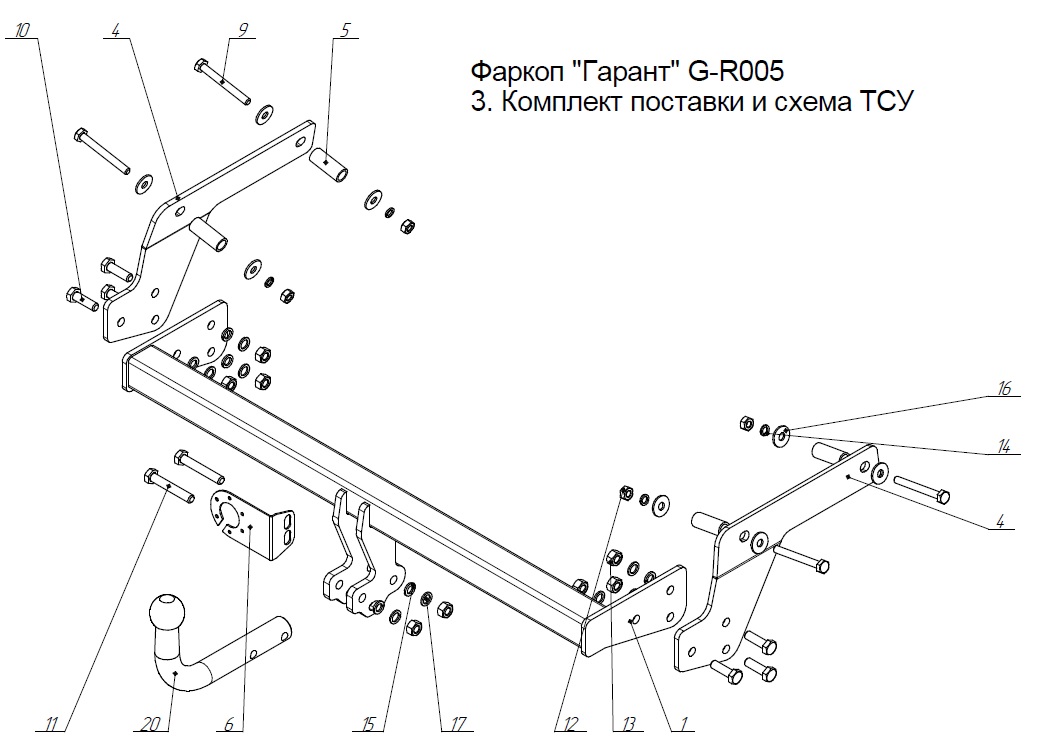 Общие положенияТягово-сцепное устройство (далее ТСУ) арт. G-R005 предназначено для шаровой сцепки транспортного средства и буксируемого прицепа. ТСУ устанавливается на автомобиль Renault Sandero 2014-, Renault Sandero Stepway 2014- г.выпуска.ТСУ спроектировано и произведено согласно требованиям Технического регламента Таможенного союза ТР ТС 018/2011 "О безопасности колесных транспортных средств". Данное изделие соответствует образцам, прошедшим испытания на прочность и требованиям качества по ГОСТ Р ИСО 9001-2015(ISO 9001:2015).Перед монтажом внимательно ознакомьтесь с инструкцией по установке и возможностью применения данного ТСУ на Вашем автомобиле.В связи с постоянным совершенствованием продукции производитель оставляет за собой право вносить изменения, способствующие повышению качества, без уведомления потребителя.Технические характеристикиФаркоп «Гарант» G-R005Комплект поставки и схема ТСУТребования безопасности4.1 Механическое повреждение ТСУ, например, в результате наезда на препятствие, исключает дальнейшее использование ТСУ.4.2 Поврежденный шар сцепной не подлежит ремонту.4.3 Примерно через 1000 км эксплуатации необходимо проверить болты крепления шара сцепного. 4.4 После установки ТСУ осмотрите его на диагностической станции.4.5 Не допускается эксплуатация ТСУ и прицепа без установленной страховочной цепи (троса).4.6 Не допускается внесение несогласованных с заводом-производителем изменений в конструкцию ТСУ.4.7 Рекомендуется производить установку ТСУ квалифицированными специалистами.4.8 Запрещено буксирование прицепа со скоростью более 90 км/ч.4.9 Запрещено буксирование прицепа с полной (максимальной) массой прицепа более 1100 кг.4.10 ТСУ может устанавливаться и эксплуатироваться на автомобиле, имеющем исправное техническое состояние узлов ходовой части, через которые подсоединяется ТСУ.Эти элементы не должны иметь механических повреждений и коррозии.Монтаж ТСУ на автомобильОткрутить задние фонари, бампер и филлер бампера.Опустите глушитель с подвески.Удалите заглушки из монтажных отверстий лонжерона.Вставьте распорные втулки поз.5 в отверстия.Прикрутите Кронштейн кузова поз.4 и Втулка поз.5 к лонжерону болтами М10х90 поз.9. Внимание. Кронштейны кузова имеют левое и правое исполнение. Правильное расположение – изогнутые части направлены друг на друга.Прикрутите Балку в сборе поз.1 болтами M12x40 поз.10.Установить в первоначальное положение глушитель.Вдоль оси шара сцепного поз.20 вырежьте фрагмент 40x60 мм в нижней части бампера, а также в филлере бампера размером 80x60 мм.Установить в обратном порядке задние фонари, бампер и филлер бампера.Затяните все болты в соответствии с установленным моментом затяжки - см. таблицу ниже.Закрепите Шар сцепной поз.20 и Крепление вилки поз.6 к Балке в сборе поз.1 с помощью Болтов М12х75 поз.11.Присоедините электропроводку.Гарантии производителя1. Производитель обязуется заменить неисправный товар в течение 24 месяцев с даты покупки.2. Замена бракованного товара производится по месту покупки или непосредственно у производителя.3. Шаровая сцепка не подлежит гарантийным претензиям:а) если повреждение произошло в результате аварииб) в результате несоблюдения принципов правильной эксплуатации и технического обслуживания4. ТСУ не подлежит гарантийным претензиям:а) если в паспорте не содержится дата продажи, штамп магазина или ОТК завода-производителя, который может служить основанием для рекламации.б) в результате неправильной установки ТСУ.в) если были использованы болты и гайки с классом прочности ниже 8.8.Свидетельство о приемкеТСУ полностью укомплектовано, соответствует технической документации завода-изготовителя и признано годным к эксплуатации.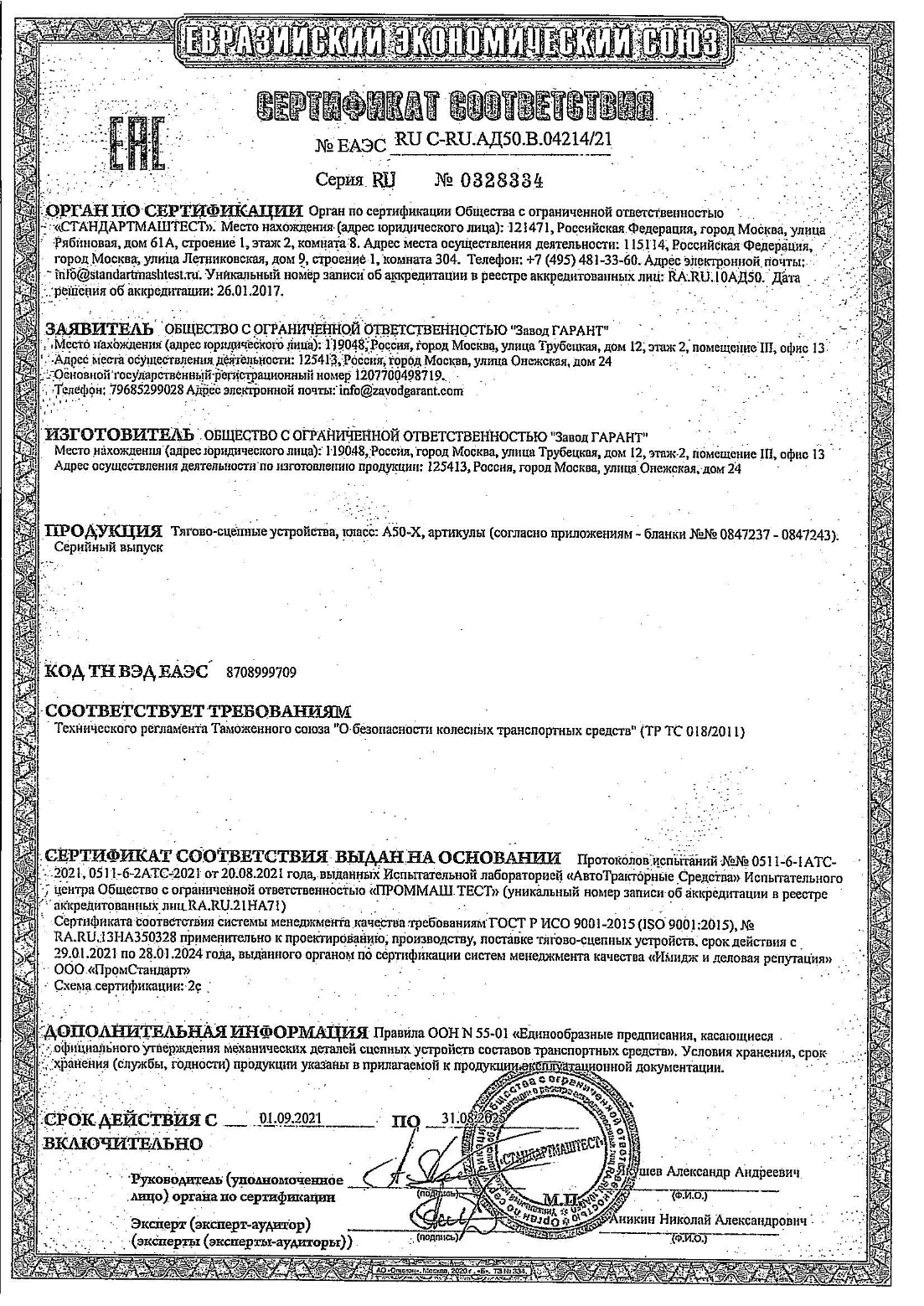 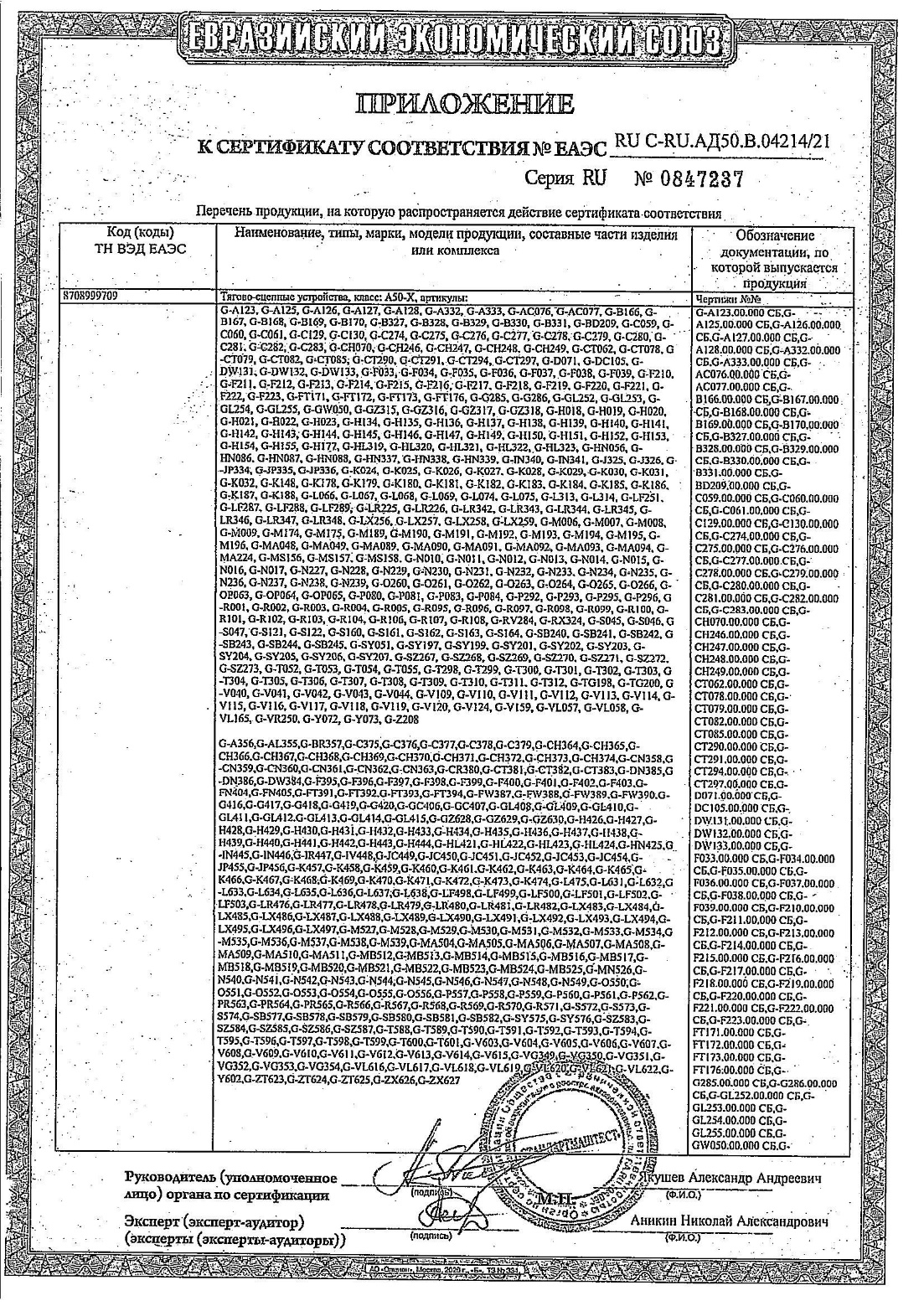 МодельС п/бампераБез п/бампераRenault Sandero 2014-даRenault Sandero Stepway 2014-да2.1Класс и тип сцепного устройстваА50-Х2.2Диаметр сцепного шара, мм502.3Полная масса буксируемого прицепа, кг11002.4Макс. вертикальная нагрузка на шар, кг752.5Масса ТСУ, кг16.5±0,3ПозицияНаименованиеКоличество1Балка в сборе14Кронштейн кузова25Втулка46Крепление вилки19Болт М10-6gx90 ГОСТ 7798-70410Болт М12-6gx40 ГОСТ 7798-70611Болт М12-6gx75 ГОСТ 7798-70212Гайка М10-6H ГОСТ 5915-70413Гайка М12-6H ГОСТ 5915-70814Шайба 10Л ГОСТ 6402-70415Шайба 12Л ГОСТ 6402-70816Шайба C 10.37 ГОСТ 6958-78817Шайба C 12.37 ГОСТ 10450-78820Шар сцепной1Моменты затяжки болтов и гаек, НмМоменты затяжки болтов и гаек, НмМоменты затяжки болтов и гаек, НмМоменты затяжки болтов и гаек, НмМ825М14135М1055М16195М1285ДАТА ВЫПУСКА _____________ДАТА ПРОДАЖИ _____________ШТАМП ОТКШТАМП МАГАЗИНАДАТА УСТАНОВКИ _____________ДАТА УСТАНОВКИ _____________ШТАМП СЕРВИСНОГО ЦЕНТРАШТАМП СЕРВИСНОГО ЦЕНТРА